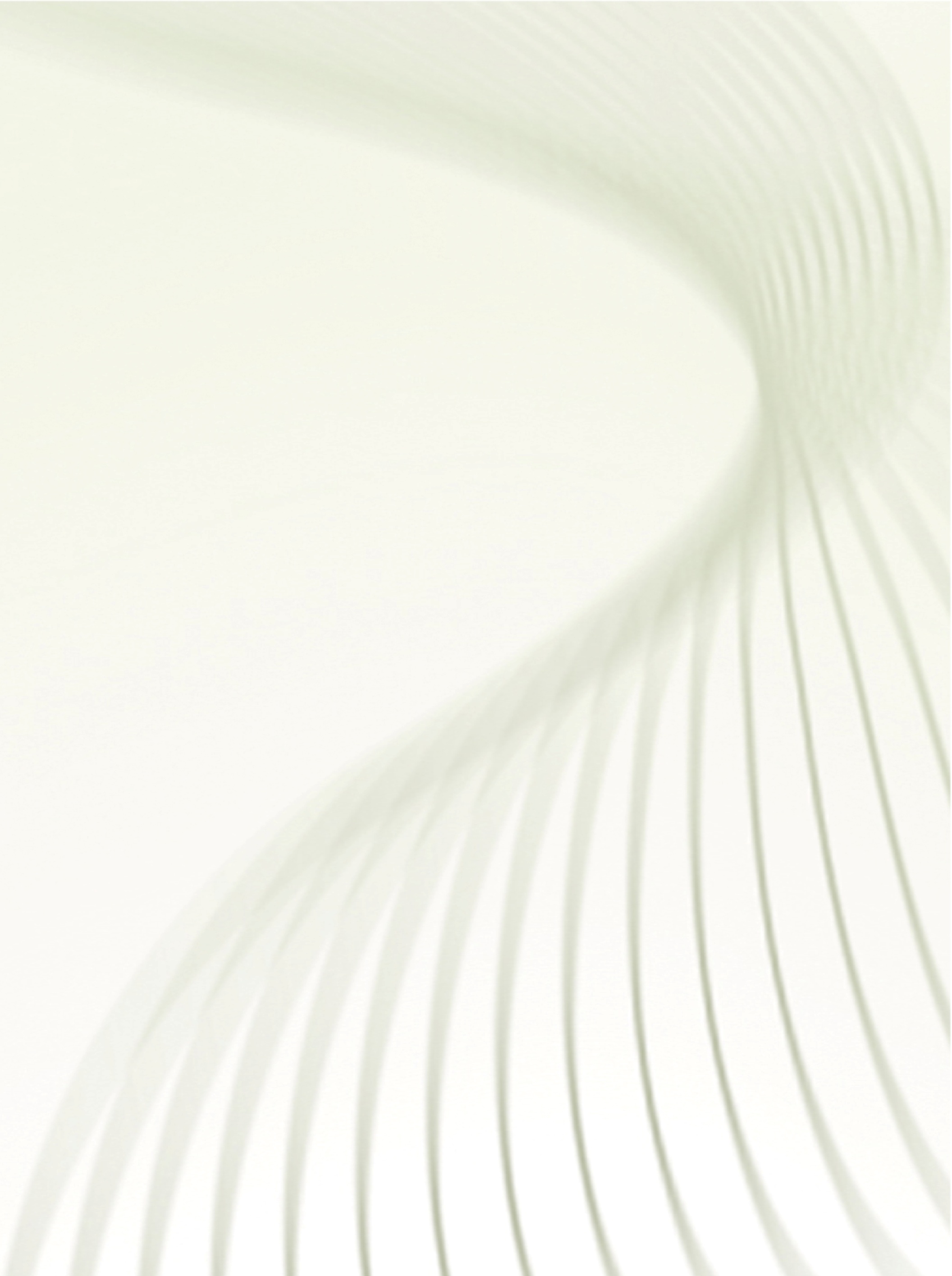 “FUENTES DE FINANCIACIÓN. FINANCIACIÓN PÚBLICA: INCENTIVOS A LAS EMPRESAS”Fecha:     17 de marzo de 2015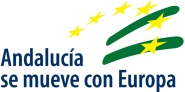 Horario: 	de 9:00 a 13:00 horasLugar:   CADE de Osuna, P.I. El ejido, C/ Alfareros, 42  Programa: 09:00 		Recepción09:15 		Conocimiento de ayudas vigentes en general 11:30            Tramitación de la ayuda12:30		Documentación necesaria13:00		ClausuraInformación e inscripciones:955546026 / 671537191 / mimijes@andaluciaemprende.esOrganiza: 	       												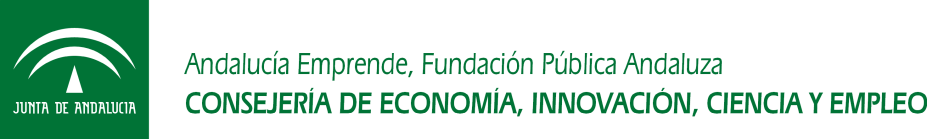 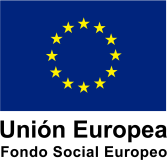 